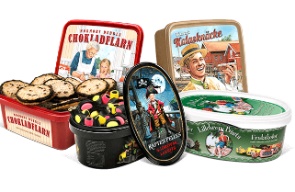 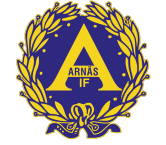       FÖRSÄLJNING KAKOR KAKSERVICE F1250:- / Burk = 18:- i förtjänstAlla tar en katalog och försöker sälja så mycket som möjligt under säljperiodenRegistrera på:https://kakservice.se/minasidor/LUTOLADär skapar med en användare genom att uppge namn, mobil och mailadress. och lägg in dina beställningar. Därifrån kan du också dela din web-shop digitalt i dina forum och därigenom få ut försäljningen. Ni kan också följa hur det går för oss i försäljningen gemensamt. Du får ett mail och sms när någon beställt i din webshop. Man skrollar ner på sidan för att se själva beställningen som köparen gjort. Innan sista datum för försäljningen lägger du alltså in de beställningar ni fått i pappersform i din web-shopJag skickar in den sammanlagda beställningen för hela laget ni lagt in i systemet måndag 7 juni. Därefter tar det 3-5 dagar innan alla varor kommer hit till migNi hämtar era varor hos familjen Palmér på Svanvägen 34b vid angiven tid som ni får längre fram. Ni delar ut varor till de som beställt och tar samtidigt in pengar för det ni sålt. Dessa swishas till Maria Kristofersson på telefon 070-367 69 96 Märk med barnets namn samt Kakor. Betalningen behöver komma in senast 26 juniMalin o Maria betalar fakturan för kakorna till företaget                             VIKTIGA DATUM                                     SÄLJPERIOD: 17 maj – 7 juni  	               SISTA DATUM FÖR BESTÄLLNING: 7 juni                                 SISTA DAG FÖR BETALNING: 26 juni	